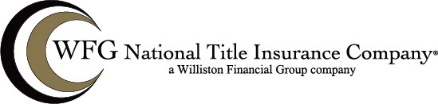 NO PROBATE AFFIDAVITTitle No.: ______________________Title Agent: ______________________Premises: ________________________State of    			    ss:County of ________I, _________________________________ being duly sworn, depose and say:I am the _________________________ (state relationship) of the deceased.The decedent died a resident of ______________________ County, State of New York, on the __________ day of ____________________, in the year _________.No probate proceedings were commenced for the decedent.All debts of the decedent have been paid and there is no outstanding money owed.I/We make this statement knowing full well that the Title Agent, as policy issuing agent for WFG National Title relies on the accuracy thereof for the purpose of issuing its policy of title insurance free and clear of the exceptions shown in the title report.							____________________________Sworn to before me this_______ day of __________, 20____________________________________